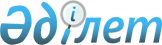 О проекте Закона Республики Казахстан "О ратификации Протокола о внесении изменений в Соглашение о сотрудничестве государств - участников Содружества Независимых Государств в борьбе с хищениями автотранспортных средств и обеспечении их возврата от 25 ноября 2005 года"Постановление Правительства Республики Казахстан от 19 октября 2020 года № 676
      Правительство Республики Казахстан ПОСТАНОВЛЯЕТ:
      внести на рассмотрение Мажилиса Парламента Республики Казахстан проект Закона Республики Казахстан "О ратификации Протокола о внесении изменений в Соглашение о сотрудничестве государств - участников Содружества Независимых Государств в борьбе с хищениями автотранспортных средств и обеспечении их возврата от 25 ноября 2005 года". ЗАКОН
РЕСПУБЛИКИ КАЗАХСТАН
О ратификации Протокола о внесении изменений в Соглашение о сотрудничестве государств-участников Содружества Независимых Государств в борьбе с хищениями автотранспортных средств и обеспечении их возврата от 25 ноября 2005 года
      Ратифицировать Протокол о внесении изменений в Соглашение о сотрудничестве государств - участников Содружества Независимых Государств в борьбе с хищениями автотранспортных средств и обеспечении их возврата от 25 ноября 2005 года, совершенный в Баку 20 июля 2018 года, со следующей оговоркой: "Положение подпункта е) пункта 5 статьи 1 Протокола о внесении изменений в Соглашение о сотрудничестве государств-участников Содружества Независимых Государств в борьбе с хищениями автотранспортных средств и обеспечении их возврата от 25 ноября 2005 года не распространяется на Республику Казахстан".
					© 2012. РГП на ПХВ «Институт законодательства и правовой информации Республики Казахстан» Министерства юстиции Республики Казахстан
				
      Премьер-Министр
Республики Казахстан 

А. Мамин
Проект
      Президент
Республики Казахстан
